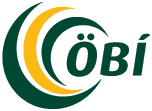 Ályktun aðalfundar Öryrkjabandalags Íslandshaldinn 20. – 21. október 2017um notendastýrða persónulega aðstoð.	Aðalfundur Öryrkjabandalags Íslands, haldinn 20. – 21. október 2017, skorar á alla þingmenn sem munu taka sæti á Alþingi að loknum alþingiskosningum 28. október nk. að lögfesta notendastýrða persónulega aðstoð fyrir áramót, sbr. yfirlýsingu formanna allra flokka á Alþingi dags. 26. september 2017. Krafan felur í sér að þjónustuformið sé fellt inn í núgildandi lög um málefni fatlaðs fólks nr. 59/1992, sem eitt meginform af þjónustu við fatlað fólk, og tryggt verði nægilegt fjármagn til að mæta þörf allra einstaklinga sem falla undir skilyrði umræddra laga.